СП МАОУ ОСОШ 1 детский сад «Колокольчик» группа «Божья коровка» Тюменская область. Воспитатели: Прокопьева М.В., Труфанова Т.С. Приняли участие во Всероссийской онлайн-акции «Весенние окна России» #ВесенниеОкнаРоссии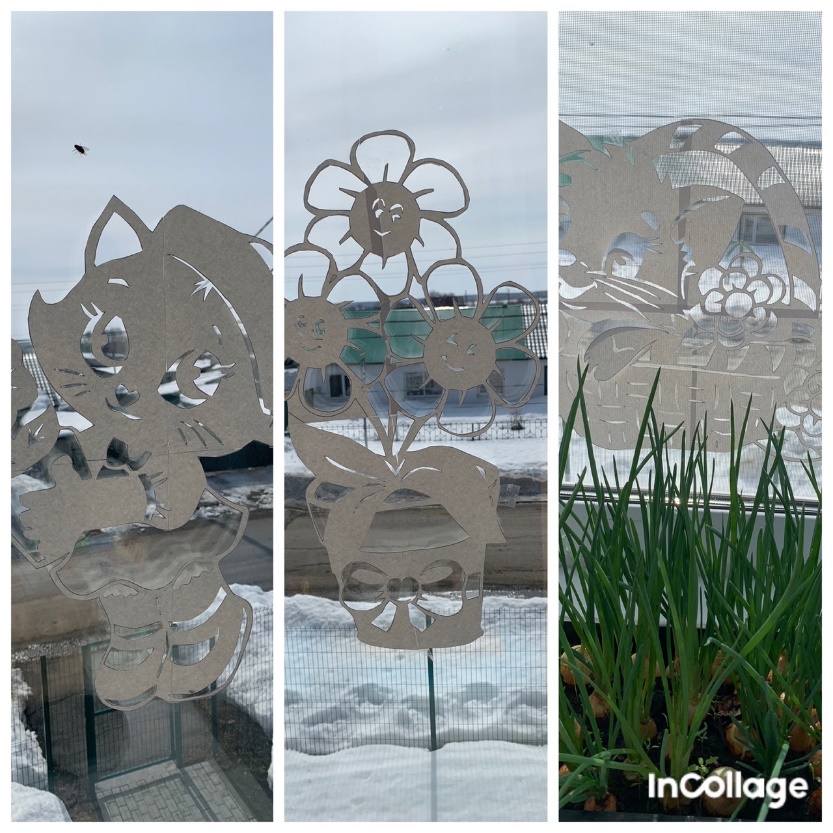 